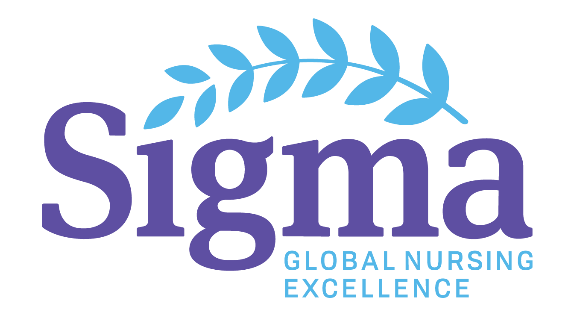 Sigma - Iota Xi Chapter-at-Large        Membership Application ProcessCommunity Nurse LeaderMembership in Sigma is an honor and a privilege. Individuals who meet the membership criteria are encouraged to submit applications to be considered for membership into the International Honor Society of Nursing. To apply for membership as a community leader, you must complete the membership application form below, attach documentation of highest degree earned, and send two letters of endorsement.Submit the completed application package via email to Dr. Dawn Hawthorne, Sigma counselor, at dhawthorne@health.fau.edu.  Please put “Sigma Admission Packet” in the subject line, only applications sent via email will be accepted.Required Forms: One Community Leader Membership Intent Form (Form provided below) Community Leader Endorsement Form (2 with community leader intent form)What Happens Next?If you are invited to become a member, you will receive a letter of acceptance and membership acceptance forms via e-mail from Sigma. To complete the process for membership, you must follow the directions in the email. You will be required to pay membership dues, induction and initiation fees, and you may also order an honor cord and pin at this time on the Sigma website. It is your responsibility to provide a current e-mail address on your membership intent form and to check your e-mail account for information.CRITERIA:  Nurses with a minimum of a baccalaureate degree who have demonstrated marked achievement in education, practice, research, administration or publication.  Name:_______________________________________________________________              (Last)                              (First)                                       (Middle initial)  E-mail address: _____________________________________________________ (all further correspondence will be by e-mail – It is your responsibility to provide a working e-mail address and to check your e-mail for further information.)Complete Address: _____________________________________________________________  __________________________________________________________________________________City                                                   State                                                                             Zip CodePhone Number: _______________________________________________________  Formal Education:  (List highest degree first and attach a copy of documentation of highest degree received).  _____________________________________________________________________  _____________________________________________________________________  _____________________________________________________________________  Please check areas of achievement in Nursing: ______   Education                      ______   Administration  ______   Practice                        ______   Publication  ______   Research                      ______   Other (please indicate) _______________  Please list your most recent (last five years) contributions to nursing in areas checked above.  ______________________________________________________________________  ______________________________________________________________________  ______________________________________________________________________  _____________________________________________________________________  _________________________________________                        __________________  Candidates Signature                                                                                  Date  Please attach to this form, two letters of endorsement from active members of Sigma Theta Tau.  The intent form and the letters of endorsement MUST be submitted as a package.Definition: An endorsement is a letter supporting an individual for membership* in the chapter.  Two endorsements per individual are necessary in order for an application to be considered by the Chapter Eligibility Committee.  The endorsements are required to be from active members of Sigma. This endorsement enables the candidate to be considered for membership.  The Eligibility Committee of the chapter invites your letter of endorsement supporting the following individual for membership: ________________________________   is applying for membership in the Iota Xi Chapter-at-Large. On the basis of this individual's achievement and my knowledge of the purposes of Sigma Theta Tau International, I heartily endorse this individual for membership in the chapter.Signature _______________________________________________ Date ________________ Chapter Membership ______________________________________________ Position ______________________________________________________ Relationship to Applicant _________________________________________ Statement describing the applicant’s outstanding achievement in nursing in the areas of practice, education, research, administration or publication:          * A community nurse leader is eligible for membership if the leader has a minimum of a bachelor's degree and has demonstrated marked achievement in nursing in at least one of the following areas:  Education, research, practice, administration, or publication. Membership CriteriaMembership CriteriaNurse Leaders must:Be a registered nurse, legally recognized to practice in his/her countryHold at least a baccalaureate degree in nursing or other fieldHave demonstrated achievement in nursingMembership Application Intent Form
Iota Xi Chapter-at-Large
Community LeaderThe Purpose of Sigma: Recognize superior achievement. Recognize the development of leadership qualities. Foster high professional standards. Encourage creative work. Strengthen commitment to the ideals and purposes of the profession. Endorsement for Membership
Iota Xi Chapter
Community LeaderThe Purposes of Sigma Theta Tau International are: Recognize superior achievement. Recognize the development of leadership qualities. Foster high professional standards. Encourage creative work. Strengthen commitment to the ideals and purposes of the profession. 